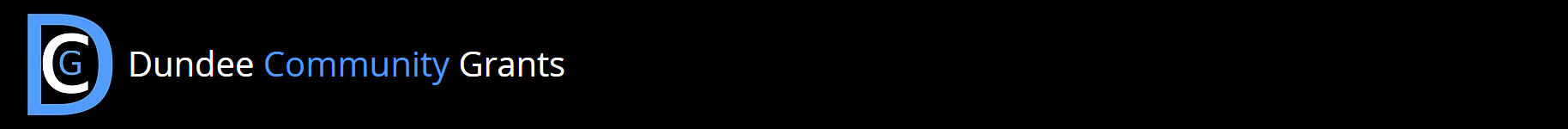 Application FormThis form is to apply for a community grant. These grants are aimed at local groups, charities or individuals based in Dundee who want to provide benefit to their local community.Grants are capped at £500Do not worry if you cannot complete all the sections. If needed, we will contact you for further information.Please type or use black/blue pen to fill out the form and write clearly. Please complete all sections as best you can. We wish you well with your application.RegardsPaul SmithDundee Community GrantsDetails of person applying for the grantFull name: …………………………………………………………………………………………………………...............................................................................Date of birth: ……………………………………………………………………………………………………..............................................................Full postal address:…………………………………………………………………………………………………………………………..............................................................…………………………………………………………………………………………………………………………..............................................................…………………………………………………………………………………………………………………………..............................................................Post Code: ……………………………….........................................................................................................................................Telephone: ………………………………........................................................................................................................................Mobile: ……………………………………........................................................................................................................................Email: …………………………………………………………………………………………………………….................................................................Your role in the project…………………………………………………………………………………..................................................................The ProjectTell us in as much detail about your project, highlighting the community need and how your project will fulfil that need.……………………………………………………………………………………………………………………………………………………………………………………..…………………………………………………………………………………………………………………….……………………………………………………………….…………………………………………………………………………………………………………………….……………………………………………………………….…………………………………………………………………………………………………………………….……………………………………………………………….…………………………………………………………………………………………………………………….……………………………………………………………….…………………………………………………………………………………………………………………….……………………………………………………………….…………………………………………………………………………………………………………………….……………………………………………………………….…………………………………………………………………………………………………………………….……………………………………………………………….…………………………………………………………………………………………………………………….……………………………………………………………….…………………………………………………………………………………………………………………….……………………………………………………………….…………………………………………………………………………………………………………………….……………………………………………………………….…………………………………………………………………………………………………………………….……………………………………………………………….…………………………………………………………………………………………………………………….……………………………………………………………….…………………………………………………………………………………………………………………….……………………………………………………………….…………………………………………………………………………………………………………………….……………………………………………………………….…………………………………………………………………………………………………………………….……………………………………………………………….…………………………………………………………………………………………………………………….……………………………………………………………….……………………………………………………………………………………………………………………………………………………………………………………..…………………………………………………………………………………………………………………….……………………………………………………………….…………………………………………………………………………………………………………………….……………………………………………………………….…………………………………………………………………………………………………………………….……………………………………………………………….…………………………………………………………………………………………………………………….……………………………………………………………….…………………………………………………………………………………………………………………….……………………………………………………………….…………………………………………………………………………………………………………………….……………………………………………………………….…………………………………………………………………………………………………………………….……………………………………………………………….…………………………………………………………………………………………………………………….……………………………………………………………….…………………………………………………………………………………………………………………….……………………………………………………………….…………………………………………………………………………………………………………………….……………………………………………………………….…………………………………………………………………………………………………………………….……………………………………………………………….……………………………………………………………………………………………………………………………………………………………………………………..…………………………………………………………………………………………………………………….……………………………………………………………….…………………………………………………………………………………………………………………….……………………………………………………………….…………………………………………………………………………………………………………………….……………………………………………………………….…………………………………………………………………………………………………………………….……………………………………………………………….…………………………………………………………………………………………………………………….……………………………………………………………….…………………………………………………………………………………………………………………….……………………………………………………………….…………………………………………………………………………………………………………………….……………………………………………………………….…………………………………………………………………………………………………………………….……………………………………………………………….…………………………………………………………………………………………………………………….……………………………………………………………….…………………………………………………………………………………………………………………….……………………………………………………………….…………………………………………………………………………………………………………………….……………………………………………………………….……………………………………………………………………………………………………………………………………………………………………………………..…………………………………………………………………………………………………………………….……………………………………………………………….…………………………………………………………………………………………………………………….……………………………………………………………….…………………………………………………………………………………………………………………….……………………………………………………………….…………………………………………………………………………………………………………………….……………………………………………………………….…………………………………………………………………………………………………………………….……………………………………………………………….…………………………………………………………………………………………………………………….……………………………………………………………….…………………………………………………………………………………………………………………….……………………………………………………………….…………………………………………………………………………………………………………………….……………………………………………………………….FundingHow much funding are you seeking from DCG for your project?.......................................................................................What is the total cost of your project?...............................................................................................................................Project start date………………………………………………………………………………………………………………………………………………………….ReferencePlease supply details of someone not involved in the project who can support your application.Full name: …………………………………………………………………………………………………………..............................................................................Full postal address:…………………………………………………………………………………………………………………………..............................................................…………………………………………………………………………………………………………………………..............................................................…………………………………………………………………………………………………………………………..............................................................Post Code: ……………………………….........................................................................................................................................Telephone: ………………………………........................................................................................................................................Email: …………………………………………………………………………………………………………….................................................................What capacity do you know them?....................................................................................................................................Please post or hand in your application to:Dundee Community GrantsUnit 23/24 Wellgate Shopping CentreDundeeDD1 2DBOr email toinfo@dcg.org.ukYour application will go before the DCG committee. If your application is successful, we will be in touch at one of the contacts you have given.Good luck from all at Dundee Community Grants.